Visitando: Rio de Janeiro, Foz Do Iguaçu, Manaos con selva10 días 9 noches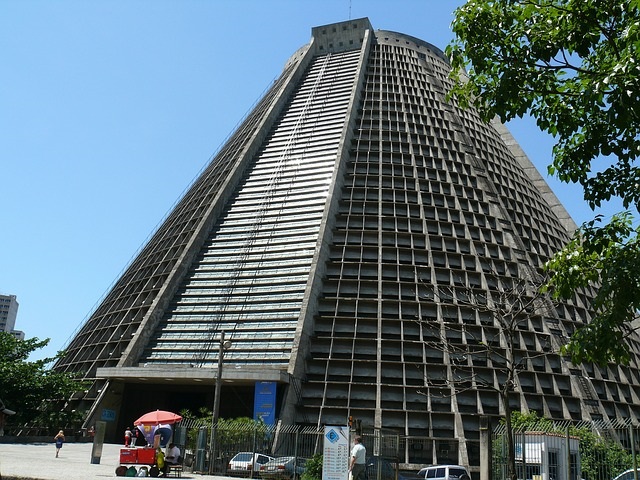 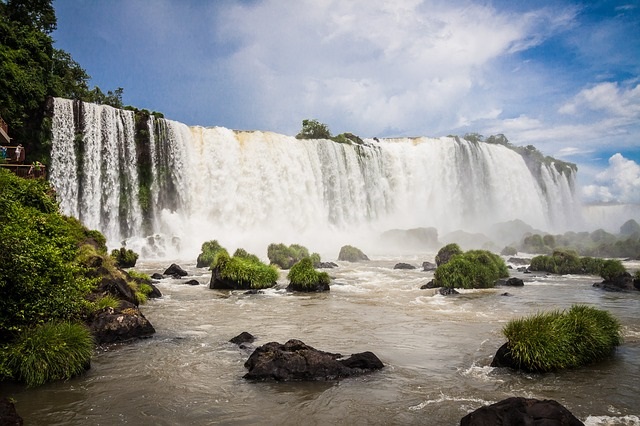 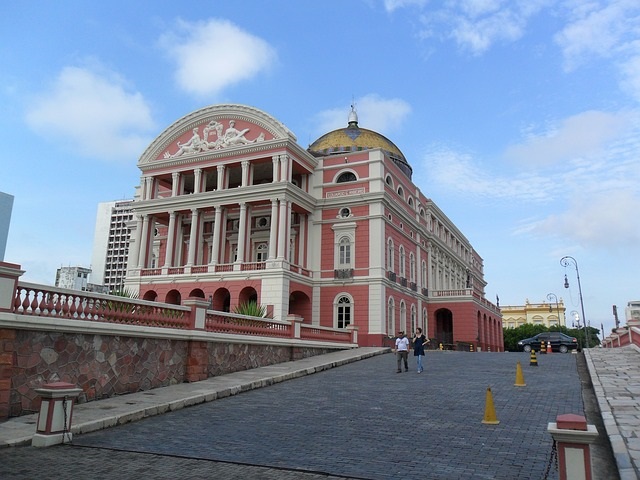 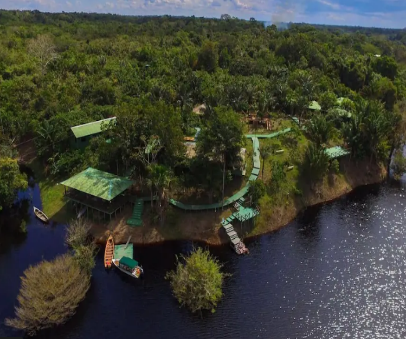 Un maravilloso recorrido: Río de Janeiro, reconocida por sus monumentos famosos como la estatua del Cristo Redentor y sus famosas playas. Foz Do Iguaçu con las impresionantes Cataratas, Manaos, la entrada del Amazonas y la selva.INICIO	diarioINCLUYETraslados aeropuerto – hotel – aeropuerto, en servicio compartido.3 noches de alojamiento en el hotel seleccionado en Río de Janeiro.2 noches de alojamiento en el hotel seleccionado en Foz do Iguaçu.2 noches de alojamiento en el hotel seleccionado en Manaos.2 noches de alojamiento en el Lodge de la Selva.Desayunos diarios.2 almuerzos y 2 cenas durante la Evolução Ecolodge.En Río de Janeiro, visita de mediodía de la ciudad y del Pan de Azúcar, en servicio compartido.En Foz Do Iguaçu, excursión a las Cataratas brasileras y argentinas (entradas incluidas), en servicio compartido. En el Lodge de la Selva, excursión Encuentro de las aguas – Tour por la tarde en canoa – Pesca deportiva de piraña – Caminata en la selva. Visita a casa de nativos – Avistaje nocturno de Jacaré con guía español – inglés.Impuestos hoteleros.NO INCLUYE2% sobre el valor del paquete turístico por el manejo de divisas, valor cobrado por pago en efectivo en moneda extranjera no reembolsable.Tiquetes Aéreos. (Q de combustible, Impuestos de tiquete, Tasa Administrativa).Tasas de aeropuerto.Alimentación no estipulada en los itinerarios.Bebidas con las comidas.Propinas.Traslados donde no esté contemplado.Extras de ningún tipo en los hoteles.Excesos de equipaje.Gastos de índole personal.Gastos médicos.Tarjeta de asistencia médica.DÍA 1		RÍO DE JANEIROA la llegada al aeropuerto internacional de Rio de Janeiro (GIG), recibimiento y traslado al hotel seleccionado. Alojamiento.DÍA 2 		RÍO DE JANEIRODesayuno buffet servido en el hotel. Hoy realizaremos una visita de medio día de la ciudad pasando por el centro de la ciudad de Rio de Janeiro y visitando los principales puntos turísticos incluyendo la visita al Pan de Azúcar desde donde se podrá disfrutar de una impresionante vista de la ciudad y sus playas. Regreso al hotel. Alojamiento.DÍA 3 		RÍO DE JANEIRODesayuno buffet en el hotel. Dia libre. Con las siguientes excursiones y/o visitas OPCIONALES recomendamos conocer sobre la historia de Rio de Janeiro y Brasil, ya sea con un paseo a la ciudad Imperial de Petrópolis o realizar una visita a pie por el centro de Río de Janeiro o recorrer los nuevos atractivos de la ciudad o visitar la estatua del Cristo redentor….  Alojamiento en el hotel.Corcovado (medio día): Excursión al corcovado con visita al Cristo Redentor en Van oficial del parque y recorrido panorámico por la catedral, Maracanã, Sambódromo y la escalera de Selarón. Incluye entrada (Van).Opera: diario en la mañana.Petrópolis: La Historia Imperial Brasileña contada a través de una ciudad con su arquitectura, urbanismo, monumentos, Catedral Neogótica, Mausoleo Imperial y Palacios, además del Museo Imperial con todo el acervo histórico de la Realeza. También se visita la Casa de Santos Dumont (entrada no incluida), el Reloj de las Flores y la tradicional tienda de Chocolates de Petropolis. Opera: martes, jueves y sábado. No incluye almuerzo.Walking City Tour Histórico: Saliendo del hotel, caminamos hasta la estación de Metro, donde abordaremos para continuar hasta la estación Cinelândia, donde desembarcaremos y comenzaremos a visitar el centro de Río de Janeiro. Aquí podremos apreciar la arquitectura de las propiedades circundantes, como el Teatro Municipal, la Biblioteca Nacional, daremos un paseo hasta la Escadaria do Selarón, para apreciar los múltiples azulejos, continuaremos hacia Arcos da Lapa hasta la fundación Progreso, para entender sus proyectos urbanísticos. Continuaremos hacia la Catedral de São Sebastião en Río de Janeiro, continuaremos hacia Largo da Carioca y parte de la calle peatonal Gonçalves Diaz, donde nos detendremos para ver la famosa y tradicional Confiteria Colombo, luego regresaremos a la estación de metro Carioca para regresar a nuestro hotel.Favela Da Rocinha: Es una experiencia educativa y socialmente responsable si está buscando una perspectiva más profunda de la ciudad de Río. El paseo presenta otra perspectiva de Río: La Favela. El tour no solo explica cómo son las favelas, sino que también ofrece una nueva comprensión de los diferentes aspectos de la sociedad brasileña. Después de algunos comentarios iniciales sobre el contexto de las favelas en Río en la sociedad brasileña. Llegada a la Rocinha, visita a una terraza con un descanso para tomar fotografías de la increíble vista sobre la ciudad, hablar sobre seguridad, infraestructura local y otros aspectos de las favelas. Explore la vibrante zona comercial. Explicaciones sobre arquitectura, servicios públicos, carnaval. Continuamos con la visita a Vila Canoas, atravesando las estrechas callejuelas de la comunidad, parada opcional para tomar algo en un bar. Información sobre servicios públicos y en particular sobre el proyecto de urbanización de las Favelas.Nuevos atractivos de Río: En este recorrido puede visitar el centro de Río de Janeiro y las atracciones más nuevas de la ciudad. Con paradas para visitar el Museo del Mañana, Aqua Rio y la rueda Gigante Rio Star (entradas no incluidas). Un recorrido diferente por la Ciudad Maravillosa lleno de diversión. El museo del mañana fue inaugurado durante el período de las Olimpiadas e invita a los visitantes a pensar sobre la humanidad y el futuro del planeta. Con diferentes salas interactivas, este magnífico museo diseñado por el arquitecto Santiago Calatrava es una de las visitas imperdibles de esta parte de la ciudad. La visita al Aqua Rio, el mayor acuario marino de Sudamérica está focalizado sobre 3 pilares, la educación, la investigación y la conservación, permite encantarse con las bellezas del fondo del mar al mismo tiempo que aprender sobre ellas. La Rueda gigante Rio Star llegó para convertirse en uno de los nuevos cartones postales de Rio de Janeiro, desde sus 88 metros de altura se tiene una vista increíble del paisaje de Río, donde puede contemplar lugares famosos como el Pan de Azúcar, el Cristo Redentor, el Reloj Central do Brasil, la Bahía de Guanabara, el Puente Rio-Niterói, la Ciudad de Samba, el Museo del Mañana y mucho más. No incluye entrada a los atractivos.Paraíso tropical y sendero a la piedra del telégrafo: Una excursión para los amantes de la naturaleza y la fotografía. La piedra del telégrafo está localizada en la zona de Barra da Tijuca con unas vistas hermosas al mar, la playa y la montaña y gracias a su forma, permite sacar fotos únicas y divertidas en la cuales va a generar la ilusión que está cayendo al precipicio. En este paseo realizaremos un paseo panorámico en Jeep paseando por las playas de Barra da Tijuca. Luego de una caminata por la naturaleza de 50 minutos llegamos a la cima del tan soñado lugar, la piedra del telégrafo donde tendremos vistas inigualables de Barra Da Tijuca y podremos sacar las tan esperadas fotos.Búzios con paseo de barco y almuerzo: Saliendo de dos hoteles en Río de Janeiro y cruzando el puente Río – Niterói hacia la ciudad de Armação dos Búzios, ubicada en la Región de Lagos. También conocida como Búzios, es una península de ocho kilómetros de largo y 23 playas. Se hizo famoso internacionalmente después de la visita de la francesa Brigitte Bardot, quien lo visitó en 1964 y muchos visitantes lo conocieron como el Saint-Tropez brasileño. Visita a Praia da Tartaruga, João Fernandes, Azeda y Azedinha. Recorrido escolar desde el muelle hasta Praia da Armação. Regreso y almuerzo buffet. No se incluye bebidas. Tiempo libre (1 hora) para pasear por la Rua das Pedras en el Centro. Regreso a Río de Janeiro.DÍA 4		RÍO DE JANEIRO – FOZ DO IGUAÇU (VUELO NO INCLUIDO)Desayuno en el hotel. A la hora convenida, traslado al aeropuerto (GIG) para tomar el vuelo con destino Foz do Iguaçu (IGU). A la llegada, recibimiento y traslado al hotel seleccionado. Alojamiento.  Por la noche recomendamos la excursión OPCIONAL Rafain Cena Show. Alojamiento.Rafain Cena Show: Un gran espectáculo artístico que consiste en la música y la danza, combinado con una amplia oferta gastronómica. Cortes de carne de primera calidad y un buffet completo con amplia variedad de ensaladas, platos brasileños, cocina oriental, árabe, pasta italiana, pescados, mariscos y un buffet de postres ricamente elaborado. El espectáculo tiene una duración de 2 horas, donde se puede viajar a través de América Latina conocer la cultura y el folclore de los países de las 3 fronteras. No se incluye bebidas.DÍA 5		FOZ DO IGUAÇU Desayuno en el hotel. Por la mañana salida para conocer el lado argentino de las cataratas del Iguazú (entrada incluida). En la entrada al parque se encuentra un centro de visitantes equipado con una gran estructura con baños, centro médico, tiendas de regalos y paneles informativos sobre la biodiversidad del parque. El transporte dentro del parque se realiza en un tren ecológico que une en varias paradas los principales puntos del Parque Nacional. Visitar el lado argentino de las cataratas nos da la posibilidad de hacer 3 recorridos diferentes en donde se obtienen diferentes visiones de esta maravilla del mundo. La primera parada es la Estación Cataratas, desde allí se puede hacer que la visita al paseo Superior, o al paseo en la parte inferior. Otra visita imperdible del parque es la Garganta del diablo, donde después de cruzar un camino de 1 kilómetro de pasarelas sobre el rio se llega al punto donde se puede conocer de cerca esta gigantesca cascada. Por la tarde visitaremos el lado brasilero de las cataratas del Iguazú (entrada incluida). Luego de pasar por el centro de los visitantes, continuaremos por una ruta que nos lleva hasta las magníficas Cataratas del Iguazú. Llegamos hasta el Mirador de las Cataratas, y a partir de este lugar, realizaremos una caminata de aproximadamente 1.200 metros con un nivel de dificultad leve. Durante la caminata tenemos vistas panorámicas de los diferentes saltos, y al final una fantástica aproximación de la Garganta del Diablo. El paseo termina a la parte superior de las Cataratas donde existe un bellísimo mirador con una vista panorámica al Rio Iguazú superior; en este lugar hay un excelente restaurante y tienda de artesanía, donde podremos saborear un delicioso jugo de frutas natural o adquirir un suvenir del lugar. Antes de regresar al hotel, recomendamos no perder la experiencia Macuco Safari OPCIONAL o un paseo por el parque de las aves.  Regreso al hotel. Alojamiento.Macuco Safari: El recorrido se inicia con un agradable paseo de 3 kilómetros por el medio de la selva del parque nacional. Esta primera parte del recorrido se realiza mediante carros eléctricos donde se podrán observar una singular fauna que se mezcla con la flora de intensa belleza. Luego, se tiene la opción de realizar un sendero de nivel fácil de alrededor 600 metros donde se tiene una mejor conexión con la naturaleza en medio de canto de pájaros y sonidos de las cascadas. Después de este recorrido, se llegan al muelle del Macuco Safari y se embarca en botes inflables para aventurarse al interior de las cataratas. Los botes enfrentan a los rápidos del río Iguazú en toda su grandeza. La adrenalina y emoción están presente y el momento culmine del paseo es cuando el barco se aproxima a las imponentes cascadas. Este es un paseo para toda la familia.Parque de las aves: Es la única institución del mundo enfocada en la conservación de las aves hermosas y exuberantes de la Mata Atlántica, ofreciendo una experiencia de contacto cercano, inmersivo y encantador con ellas. Visitando el Parque das Aves usted también conocerá lo que hacemos para ayudar a revertir la crisis de conservación que esas aves y la Mata Atlántica están viviendo. Aquí puede tener una experiencia completa de conexión y conocimiento sobre las aves y sus bosques, un patrimonio natural de importancia global a su alcance.DÍA 6		FOZ DO IGUAÇU – MANAOS (VUELO NO INCLUIDO)Desayuno en el hotel. A la hora indicada, traslado al aeropuerto (IGU) para tomar el vuelo con destino Manaos (MAO). A la llegada, recibimiento y traslado al hotel. Alojamiento.DÍA 7		MANAOS – LODGE DE SELVADesayuno en el hotel. Por la mañana, recogida en el hotel y salida hacia el Evolução Ecolodge. En el camino hacia el lodge localizado en la selva amazónica conoceremos el fenómeno del encuentro de las Aguas, almuerzo en un restaurante flotante y continuamos hacia el lodge. Por la tarde realizaremos un pequeño recorrido en canoa por el Igapós (bosque inundado anualmente) y pequeños arroyos para ver la vida en las llanuras aluviales con la posibilidad de ver monos y perezosos. A última hora de la tarde, pesca de pirañas y observación de la puesta de sol a las 19:00 horas. Cena y alojamiento en el lodge.DÍA 8		LODGE DE SELVADesayuno por la mañana y salida para realizar un paseo por la selva con un guía turístico especializado, donde podremos caminar entre grandes árboles y respirar el aire puro de la tierra, además de obtener información sobre la flora y fauna de esta maravillosa región y visitar la casa de un nativo donde los clientes podremos ver cómo viven las familias ribereñas y conocer sus costumbres y tradiciones. Este grupo de personas suele vivir de la plantación de yuca y preparar la famosa harina de mandioca. Se les llama "caboclos" (mezcla entre indios blanco y amazónico). La historia de la población amazónica y el ciclo del caucho es explicada allí. Almuerzo al medio día y luego de un tiempo para descansar. Visita a la Comunidad de Acajatuba donde vive la población local de la siembra de mandioca, pesca, frutas de la región como tucumã, cupuaçu, açaí, caucho y nueces de Brasil. Por la noche, cena de despedida y visita guiada para avistar Jacarés y echa un vistazo a un mundo de actividades nocturnas. Podemos ver ranas, serpientes, caimanes nocturnos, que son más activos durante la noche, por lo que podemos verlos. La guía usa una linterna para encontrar caimanes, así como criaturas más pequeñas en el agua y los árboles. Alojamiento en el lodge.DÍA 9		LODGE DE SELVA – MANAOS Desayuno y mañana libre para nadar, relajarse o disfrutar de las instalaciones del lodge.  A las 10:00 am, salida hacia Manaos y traslado al hotel. Tiempo libre para conocer la ciudad. Alojamiento.Nado con Delfines Rosas (Botos): Salimos desde el Evolución Lodge hasta el punto donde realizaremos la actividad que está aproximadamente a 20 minutos. En una casa flotante con apoyo, tenemos dos opciones, simplemente mirar a los delfines rosas o interactuar con ellos, entramos al agua y los delfines se acercan, toda la actividad es monitoreada y acompañada por profesionales. Luego de la actividad, regresamos al Evolução Ecolodge.Visita ciudad de Manaos: Considerada la puerta de entrada a la Amazonía brasileña, la ciudad de Manaos se caracteriza por la rica arquitectura que remite a la época dorada del caucho. Bañada por las aguas del Río Negro, puede ser a la vez moderna y antiguo. Este es un recorrido imprescindible para entender la grandeza del patrimonio cultural establecido en medio de la Selva Amazonas. Vea lo mejor de Manaos durante esta visita panorámica guiada de 4 horas. Visita el Mercado Municipal Adolpho Lisboa, Mercados de Pescado y Plátano, Palacio de Río Negro, Museo de la Ciudad (MUMA) y Teatro Amazonas. Descubra la interesante arquitectura, así como la cultura y la historia de esta ciudad amazónica en el camino.DÍA 10	MANAOS Desayuno buffet en el hotel.  A la hora indicada, traslado al aeropuerto para tomar el vuelo de salida.FIN DE LOS SERVICIOSPRECIOS POR PERSONA EN USDVigencia: enero 3 a diciembre 15 de 2024. Precios base mínimo 2 pasajeros.La validez de las tarifas publicadas aplica hasta máximo el último día indicado en la vigencia.Hoteles previstos o de categoría similar.Precios sujetos a cambio sin previo aviso. Aplican gastos de cancelación según condiciones generales sin excepción.Las tarifas no aplican para grupos, carnaval, semana santa, Rock en Río, navidad y fin de año, feriados y fechas de grandes eventos.Para el traslado de llegada la recepción al pasajero será en español, el chofer que conduce el vehículo habla portugués. Precios de traslados para vuelos que llegan entre las 6:00 am y las 9:00 pm. Para otros horarios, favor consultar.La habitación Sencilla está calculada para mínimo 2 pax viajando juntos.   Las habitaciones Triples, son normalmente doble con cama adicional. POLÍTICA DE NIÑOSInfante se considera de 0 a 1 año 11 meses. Sin cargo (no incluye alimentación, cama, asiento). Comparte cama con adultos. Niños a partir de 2 años, cuándo van gratis en los hoteles, pagan USD 617 por los servicios. Comparten cama con los padres.Niños a partir de la edad indicada en cada hotel como gratis, pagan como adulto.Máximo un niño por habitación. Otras acomodaciones deberán ser consultadas. Los niños deben tener las edades indicas a la fecha de viaje y enviar copia de pasaporte, de lo contrario no aplicaría la tarifa.HOTELES PREVISTOS O SIMILARESVISITAS Y EXCURSIONES OPCIONALES: PRECIOS POR PERSONA EN USDPrecios sujetos a cambio sin previo aviso. RECOMENDACIONESLlevar ropa ligera y cómoda.Traer protector solar.Utilizar gorros y anteojos de sol.Traer repelente.Consultar la previsión del tiempo.VIGENCIA DEL PLANLa validez de las tarifas publicadas en cada uno de nuestros programas aplica hasta máximo el último día indicado en la vigencia.  Ejemplo: Si un paquete es de 3 noches y desean iniciar servicios el último día de la vigencia del programa el precio solo aplica para esa noche, los días siguientes se deben re cotizar con precio de la nueva temporada.INFORMACIÓN IMPORTANTETarifas sujetas a cambios y disponibilidad sin previo aviso. Al recibir All Reps el depósito que el pasajero entrega en la agencia de viajes, All Reps Ltda. entiende que el pasajero se ha enterado y aceptado cada una de las condiciones, políticas de pago y cancelaciones. Así mismo la agencia de viajes está en la obligación de enterar y dar a conocer las condiciones al pasajero.  Se prestarán los servicios de traslados en los vuelos informados por el cliente, en caso de existir algún cambio y no sea informado con suficiente tiempo no nos haremos responsables, igualmente si el cliente hace algún cambio por cuenta propia o la aerolínea.Se entiende por servicios: traslados, visitas y excursiones detalladas, asistencia de guías locales para las visitas.Las visitas incluidas son prestadas en servicio compartido no en privado.Los hoteles mencionados como previstos al final están sujetos a variación, sin alterar en ningún momento su categoría.Las habitaciones que se ofrece son de categoría estándar.Si antes de iniciar el viaje o durante su ejecución, se presentaran situaciones de seguridad, afectación de la calidad de los servicios o factores externos, cancelación o retrasos de vuelos, que obligaran a la modificación de los itinerarios, fechas, servicios adicionales, tanto All Reps como el operador, podrán realizar las modificaciones que estimen necesarias, procurando ofrecer los servicios indicados en el itinerario, sin que se generen indemnizaciones o penalidades.  Precios no válidos para grupos, carnaval, semana santa, Rock en Río, navidad y fin de año, feriados y fechas de grandes eventos.La responsabilidad de la agencia estará regulada de conformidad con su cláusula general de responsabilidad disponible en su sitio web www.allreps.com.DOCUMENTACIÓN REQUERIDAPasaporte con una vigencia mínima de seis meses, con hojas disponibles para colocarle los sellos de ingreso y salida del país a visitar.Certificado Internacional Vacuna contra la Fiebre Amarilla.Permiso de salida y registro civil para menores, carta autenticada en notaria informando datos de la persona con quien viaja el menor, motivo del viaje y fecha de salida y regreso (se sugiere llevar fotocopias adicionales de este documento).Es responsabilidad de los viajeros tener toda su documentación al día para no tener inconvenientes en los aeropuertos.La documentación requerida puede tener cambios en cualquier momento por resolución de los países a visitar. POLÍTICA DE CANCELACIONES Se incurriría una penalización como sigue: Cancelaciones 17 días antes de la salida, no tienen cargo.Cancelaciones entre 16 y 1 días antes de la salida, aplican a cargo del 100% por persona sobre el precio de venta del paquete turístico en la acomodación que este confirmado el circuito.NO SHOW. La no presentación el día de la salida del circuito incurrirá en el 100% por persona sobre el precio de venta del paquete turístico por persona en la acomodación que este confirmado el circuito.Los cargos mencionados son por persona y serán aplicados en caso de cancelación y/o modificacion de una reserva confirmada. El hecho que el pasajero modifique de una fecha a otra, sigue incurriendo gastos por la reserva inicial. Toda reserva nueva puede ser cancelada o modificada dentro de las 72 horas sin en ningun gasto.La política de cancelación detallada aplica a toda reserva confirmada, ya sea en estado confirmada o en estado esperando prepago. La agencia de viajes es responsable por la verificación de la fecha en que la reserva entra en gastos y el pago del importe de la misma.El resultado positivo de COVID 19, no exonera a los pasajeros del cumplimiento de las políticas de cancelación aplicables a este circuito. Si la reserva está en prepago y al cancelarse genera gastos por cancelación la agencia de viajes será responsable por el pago de los mismos.No habrá reembolso alguno por los servicios no tomados durante el recorrido.La confirmación definitiva de los hoteles estará disponible treinta (30) días antes de la salida.El precio de los circuitos incluye visitas y excursiones indicadas en el itinerario.REEMBOLSOSToda solicitud debe ser remitida por escrito dentro de los 20 días de finalizar los servicios, está sujeta a verificación, pasada esta fecha no serán válidos.Los servicios no utilizados no serán reembolsables.ITINERARIO   Todos los itinerarios publicados pueden estar sujetos a posibles cambios en el destino, ya sea por problemas climatológicos u operativos. Las visitas detalladas pueden cambiar el orden o el día de operación.VISITAS En algunas ocasiones excepcionales, debido al clima o a otros factores extraños no previsibles, algunas visitas no se podrán efectuar. A cambio de ello se les podrá proporcionar alguna ruta o visita alternativa. Hay programas en los cuales se indica que en determinadas épocas del año no se efectúan alguna de las visitas programadas.TRASLADOSEstos pueden realizarse en taxi, minibús, autocar o cualquier otro tipo de transporte. Los precios de los traslados están basados en SERVICIO COMPARTIDO con un mínimo de 2 personas, consultar el suplemento cuando viaje una sola persona. Si los traslados se efectúan en horario nocturno, domingos y festivos existe también un suplemento.Es muy importante que los pasajeros estén en el momento que suben y bajan su equipaje. En cualquier servicio de traslado, los extravíos y/u olvidos por parte de los pasajeros de objetos personales en el transporte no dará lugar a responsabilidad por parte del prestatario del mismo o de All Reps.VISITAS Y EXCURSIONES EN SERVICIO COMPARTIDOTodos los servicios son compartidos con pasajeros que viajan con otras agencias, ya sean locales o de otros países y generalmente están orientados hacia grupos en español.  Hay que tener muy claro lo que son servicios en compartido y no privados, estos circuitos no incluyen propinas en hoteles, aeropuertos, guías, conductores de buses, restaurantes, etc.SALIDA DE LAS EXCURSIONESPara el inicio del tour en autocar, es imprescindible que a la hora indicada los pasajeros se encuentren listos en la recepción del hotel de salida, a fin de que el itinerario pueda ser cumplido sin alteraciones. EQUIPAJEDurante el itinerario de los circuitos, los autocares transportarán gratuitamente una maleta por persona. El exceso de equipaje se aceptará de acuerdo al criterio de los guías y conductores acompañantes, mediante el pago de una cantidad determinada y en caso de que la capacidad de carga del vehículo así lo permita. No se garantiza que se pueda acomodar más equipaje.    GUÍAS ACOMPAÑANTESCuando se habla de guía, nos referimos a guías locales del país que se visita, que le acompañaran en el circuito y/o en las excursiones. Nunca se hace refiere al guía acompañante desde Colombia.HOTELESLas habitaciones publicadas disponen de 1 o 2 camas, independiente del número que ocupe la misma. Los servicios, actividades e instalaciones complementarias indicadas en las descripciones de los hoteles (minibar, gimnasio, parqueadero, piscina, caja fuerte, guardería, desayunos, etc.) son publicados exclusivamente a título informativo y pueden tener cargos adicionales con pago directo a los hoteles por su utilización.ACOMODACIÓN EN HABITACIONES TRIPLESLos hoteles no disponen de una gran oferta de habitaciones triples, por lo general es un catre, es muy importante que el pasajero tenga conocimiento para evitar problemas en el destino, se debe conocer el peso y la altura de la persona adicional para hacer una buena recomendación.POLÍTICA DE INGRESO Y SALIDA DE LOS HOTELESEl registro de llegada o Check in del hotel inicia a las 15 horas (3 pm) del día de llegada. Si un pasajero quiere ocupar la habitación del hotel antes del horario indicado, el hotel puede cobrar por un día adicional y lo considera como una estancia de un día anterior. Ahora bien, si el huésped desea entrar a la habitación (siempre que haya disponibilidad de habitaciones) puede pagar por ello. En estos casos, si hay disponibilidad, y con previo consentimiento del mismo, se acordará a cargar en la factura un concepto de Early Check-In fee, o suplemento por Check-In temprano. Por lo general son tarifas preestablecidas de acuerdo a las horas de adelanto con respecto a la hora publicada de registro del hotel.El día de la salida o check-out el huésped dispone de un tiempo máximo para dejar la habitación, de lo contrario el hotel puede cargar una noche más. La hora tope usada internacionalmente es las 12 del mediodía. Es importante destacar que el late check out nunca se considerará como un derecho de los clientes, sino un privilegio que puede ser otorgado por el jefe de recepción sobre la disponibilidad de las habitaciones. Puede que sea de forma gratuita o pagar por el uso de la habitación con un late check out.ATENCIONES ESPECIALESDeterminados establecimientos ofrecen valores agregados o atenciones especiales a los pasajeros. La NO utilización no tiene ningún tipo de reembolso, estas están sujetas a disponibilidad, no están incluidas en los precios publicados.PROPINASLa propina es parte de la cultura en casi todas las ciudades del mundo. En los precios no están incluidas las propinas en hoteles, aeropuertos, guías, conductores, restaurantes.Recomendamos preguntar a los guías para una mayor seguridad de los valores que se sugieren pagar.  Valores aproximados: restaurantes 15%, maleteros USD 1 o 2 dólares por maleta, guías USD 5 por persona, conductores USD 2 por persona, camareras USD 1 o 2 dólares por noche. DÍAS FESTIVOSDurante la celebración de los días de fiesta propios de cada país y/o ciudad, es posible que los transportes, museos, comercio, medios de elevación, teatros, etc.; se vean afectados en sus horarios y funcionamiento, inclusive no operar o permanecer cerrados sin previo aviso.TARJETA DE CRÉDITOA la llegada a los hoteles en la recepción se solicita a los pasajeros dar como garantía la Tarjeta de Crédito para sus gastos extras.Es muy importante que a su salida revise los cargos que se han efectuado a su tarjeta ya que son de absoluta responsabilidad de cada pasajero.PROBLEMAS EN EL DESTINOEn caso de anomalías o deficiencia en algunos de los servicios deberá informar inmediatamente al prestatario de los mismos, corresponsal local o bien directamente a All Reps. WhatsApp +57 312 4470822.RESERVASPueden ser solicitadas vía email:asesor1@allreps.comasesor3@allreps.comO telefónicamente a través de nuestra oficina en Bogotá.Al reservar niños se debe informar la edad.COMUNICADO IMPORTANTE PARA GARANTIZAR UNA BUENA ASESORÍA A LOS PASAJEROSPensando en el bienestar de los pasajeros y que el plan turístico cumpla con las expectativas y necesidades de su cliente, le agradecemos informarnos de manera previa a la compra, si el cliente padece de alguna discapacidad, enfermedad o cuidado especial. Es importante que los clientes evalúen las condiciones específicas del plan turístico y en caso de tener alguna condición médica que les impida disfrutar de los servicios ofrecidos, All Reps podrá generar recomendaciones en el evento en que dichas condiciones no se ajusten a la situación particular del cliente.Para garantizar la calidad y el cumplimiento de los servicios, los horarios de cada uno de los circuitos son muy estrictos y All Reps no asume ninguna responsabilidad en caso de retrasos generados por los pasajeros. All Reps no asume ninguna responsabilidad en el caso en que la omisión de cualquier información relevante para el viaje, por parte del pasajero, genere retrasos o inconvenientes en el normal desarrollo del circuito.Para poderle asesorar correctamente, All Reps requiere de esa información. Por tratarse de datos personales sensibles, daremos aplicación a nuestra Política de tratamiento de datos personales que podrá consultar en nuestro sitio web: www.allreps.com. La información aquí solicitada únicamente será utilizada para evaluar la conveniencia del plan turístico respecto a las necesidades de sus clientes y en ningún momento será suministrada a terceros. All Reps no asume ninguna responsabilidad, en el caso que la información del cliente no sea suministrada, no sea cierta o se omitan circunstancias reales.CLÁUSULA DE RESPONSABILIDADALL REPS, con Registro Nacional de Turismo 2434 Agencia de Viajes y Turismo, 30445 Agencia de Viajes Operativa y 72976 Agencia de Viajes Mayorista, expedidas por el Ministerio de Comercio Industria y Turismo, está regulada por el régimen de responsabilidad que establece la ley 300/96, modificada por la Ley 1558 de 2012, Decreto 2438 de 2010, ley 1480 de 2011 referente al Estatuto del Consumidor y demás decretos reglamentarios, así como por las normas que las modifiquen o reemplacen. De igual manera, su responsabilidad está definida por las determinaciones propias que adopte al respecto, las cuales se enmarcan dentro de los límites y autorizaciones establecidas por la legislación vigente. Manifestamos que actuamos únicamente como intermediarios entre el viajero y las entidades o personas que prestan u operan los servicios de turismo anunciados que se indican en itinerarios, folletos o cualquier medio impreso, correspondiente a empresas de transporte, hoteles, restaurantes, etc. Por tanto, no tenemos injerencia en las decisiones o políticas de los mismos. Cualquier información adicional relativa a impuestos, condiciones, vigencias, tasas, cargos y demás pagos obligatorios deben ser consultados con el asesor de viajes, sitio web www.allreps.com o sitio web www.allrepsreceptivo.com.Nuestra responsabilidad como organizador del plan o paquete turístico se limita a los términos y condiciones definidos en cada programa en relación con la prestación y calidad de los servicios. En las condiciones específicas de cada plan reservado se definirá la forma de pago, plazo y demás condiciones de contratación. El valor y forma de pago de los depósitos o anticipos, boletas, reservaciones de eventos deportivos y culturales, ferias, exposiciones y similares, se sujetarán a las condiciones del organizador de tales eventos, los cuales se informarán al momento de la compra.El pasajero será el exclusivo responsable de la custodia de su equipaje y documentos de viaje. La Agencia de Viajes le informará al pasajero las restricciones que establezcan las aerolíneas siempre y cuando sean previamente publicadas por estas, en cuanto a prohibiciones, peso máximo y número de piezas por pasajero, limitaciones o impedimentos de acceso por cupo máximo. No obstante, será de la exclusiva responsabilidad del pasajero el cumplimiento de dichas políticas, las cuales podrán variar por disposición de las empresas de transporte o del prestador de los servicios.Toda la información adicional relativa a vigencias, condiciones, impuestos de salida de Colombia y en el exterior, tasas, cargos y demás pagos obligatorios, medidas de salud preventivas del destino, servicios de asistencia deben ser consultados con un asesor de viajes o en el sitio web de la Agencia de Viajes en el momento de realizar la reserva, así mismo serán informados al pasajero en los documentos de viaje, según las características que apliquen a cada uno.Todos los precios, tarifas, impuestos, tasas o contribuciones, que cotice o anuncie nuestra empresa están sujetos a cambio, disponibilidad y vigencia sin previo aviso, los cuales deben ser asumidos por el pasajero al momento de la expedición de los documentos de viaje. Aplican restricciones y condiciones para cada tarifa publicada según su vigencia, solicitamos revisar las condiciones particulares establecidos para cada plan.Las tarifas hoteleras dependen de la acomodación seleccionada. Las políticas de cancelación, penalidades, restricciones y condiciones particulares del paquete serán debidamente informadas al cliente al momento de solicitar el servicio. El cliente declara que conoce y acepta en su integridad estas condiciones, las cuales constituyen el acuerdo único, total y excluyente de cualquier pacto o disposición legal en contrario, acerca de los términos, condiciones y restricciones de los servicios contratados.De ser permitido por la legislación vigente, ALL REPS no será responsable frente al pasajero por el servicio de transporte aéreo, salvo que se trate de vuelos fletados, según las condiciones del contrato de transporte aéreo. Tampoco será responsable de la decisión que tome el viajero en la categoría de hoteles y servicios escogidos, teniendo en cuenta que ha sido una decisión voluntaria. ALL REPS no es  responsable solidario por los valores solicitados en reembolso por el usuario, quien estará sujeto a las deducciones que realice el prestador del servicio en los siguientes eventos; a) Por  fuerza mayor o caso fortuito: sobreviniente antes o durante el viaje (huelgas, asonadas, terremotos, accidentes, huracanes, avalanchas, factores políticos, negación de ingreso, asuntos de salubridad, o cualquier tipo de desastre natural), en este caso, el prestador del servicio podrá modificar, reemplazar o cancelar itinerarios, fechas, horas, vuelos, hoteles, servicios opcionales a fin de garantizar el éxito del tour o viaje. Los reembolsos que lograran presentarse por los servicios no utilizados y descritos anteriormente  son definidos por cada prestador de servicio y será informado en el momento de ocurrir cualquier suceso, y b) Por razones de índole personal: cuando el viajero no pueda salir del país por motivos como; presentar documentos incompletos o falsos, omitir requisitos exigidos para la salida del país, o prohibición de salida por las autoridades competentes, o homónimos, no será responsabilidad de ALL REPS, el no cumplimiento de los requisitos exigidos para el desarrollo del itinerario previamente pago. Los reembolsos que se pudiesen presentar por servicios no prestados en estas situaciones son definidos por cada prestador de servicio y serán informados en caso de ocurrir en cualquiera de las situaciones descritas. Si durante la prestación de los servicios previamente adquiridos por el viajero, este debe retirarse por motivos de índole personal o de salud previamente comprobados, aplicarán las políticas de reembolso definidas por el operador o prestador del servicio, debido a que son condiciones económicas especiales de contratación o el tipo de servicio contratado como (cruceros, ferias, eventos especiales, congresos, grupos, fechas de temporada alta, etc.), en las cuales ALL REPS no tiene ningún tipo de control o injerencia.Por regla general, ALL REPS conservará el 100% del anticipo entregado por el cliente y/o el 100% del valor pagado, salvo que se pacte de otra manera en las condiciones especiales de cada programa o contrato, cuando el cliente no se presente a disfrutar el servicio, o la solicitud de cancelación se realice por fuera de los términos establecidos en cada programa, o, las razones invocadas por el cliente para cancelar no estén definidas como un evento de cancelación, o cuando el pasajero decida retirarse del tour. De presentarse alguna de estas circunstancias, ALL REPS gestionará ante los operadores del programa una solicitud de reembolso, lo cual no implica que ALL REPS se comprometa a obtener de su parte una respuesta positiva y un monto determinado. En caso tal que los operadores accedan a realizar un reembolso al cliente, ALL REPS tendrá derecho a retener los valores que correspondan a costos administrativos, financieros y márgenes de ganancia estimada. ALL REPS y/o las compañías prestadoras de servicios se reservan el derecho de alterar el itinerario de viaje y  servicios si fuese imprescindible para una mejor organización del mismo o alguna circunstancia de fuerza mayor que lo obligara a ello, en el evento que el viajero por deseo expreso accediera a introducir alguna modificación en el itinerario o cambio de hotel para mejorar su categoría deberá pagar la diferencia de  gastos ocasionados por los cambios solicitados, quedando claro que la decisión sobre variación es por voluntad propia del viajero. Los cambios solicitados están sujetos a disponibilidad.Los reembolsos que tuviera lugar por algún motivo, y previamente comprobado se realizarán dentro de los 30 días siguientes a solicitud o el máximo establecido legalmente, si el tramite toma más tiempo por causas ajenas a ALL REPS, ésta no reconocerá ningún interés sobre las sumas a reembolsar. En el hecho de requerir visa para alguno de los itinerarios, ALL REPS informará y prestará asesoría al cliente, pero no será responsable del trámite que hagan directamente las agencias de viajes, siendo de exclusiva autonomía de las autoridades consulares todo lo relativo al trámite, documentos, tiempo, costos, estudio y aprobación o rechazo del mismo. En el efecto de negación de la Visa no habrá lugar a reembolso por las sumas pagas por el viajero. Si la Visa otorgada, y las autoridades aeroportuarias del país de destino no le permiten el ingreso al pasajero, no existirá responsabilidad por esas decisiones. Las políticas de reembolso por los servicios no tomados en el hecho que existan, serán únicamente definidas por el prestador de servicio, debido a que están establecidas a condiciones económicas especiales de contratación o el tipo de servicio contratado.Será responsabilidad exclusiva de cada pasajero cumplir los requisitos exigidos por cada aerolínea para el embarque, así como los requisitos exigidos por las autoridades migratorias de cada país para la salida, ingreso y estadía. Más allá de las obligaciones de información y asesoría al pasajero, ALL REPS no asume ningún tipo de responsabilidad con el pasajero por el embarque, ni por la salida del país o el ingreso a países extranjeros ya que su autorización depende de las autoridades migratorias. Advertimos que el ingreso y estadía en países extranjeros es completamente discrecional por parte de las autoridades migratorias, en consecuencia, en caso de denegaciones de ingreso o deportaciones, no seremos responsables frente al pasajero.En relación con los perjuicios, de ser permitido por la legislación vigente y salvo que se establezca de otra manera en las condiciones especiales de cada programa, ALL REPS únicamente responderá por el daño emergente derivado de las acciones u omisiones que le sean directamente imputables. En ningún evento responderá por lucro cesante, daños indirectos, consecuenciales, y/o perdida de oportunidad. En todo caso, su responsabilidad por los perjuicios, en ningún evento excederá el cien por ciento (100%) del valor del contrato, orden de compra, o paquete turístico adquirido. De igual manera, ALL REPS no será responsable de los daños o perjuicios que sufran los usuarios cuando exista culpa directa de estos, o desatiendan las instrucciones y recomendaciones impartidas por los operadores para el disfrute del servicio, o sea producto de un comportamiento negligente.Para garantizar los derechos que como consumidor le asisten a los clientes o usuarios, las agencias que adquieran nuestros productos se comprometen a brindar información clara, oportuna y suficiente a los usuarios sobre los programas turísticos que ofrezcan, incluyendo todos aquellos aspectos necesarios que le permitan a los usuarios definir su decisión de compra, como las calidades del servicio, los términos de la garantía, los términos de cancelaciones y penalidades, forma de pago, responsabilidad de los operadores y demás.DERECHO AL RETRACTO. ALL REPS respetará el derecho al retracto consagrado en favor del pasajero, y dará aplicación de acuerdo a los lineamientos establecidos por la Aeronáutica Civil en su resolución 1375 de 2015, en cuanto a los demás servicios de turismo diferentes al transporte aéreo, en los que opere el derecho de retracto por corresponder a ventas no tradicionales, se dará cumplimiento a lo establecido por el estatuto de protección al consumidor. CONDICIONES Y FORMA DE PAGO El valor y forma de pago de depósitos, anticipos y saldos para garantizar la participación de los viajeros en las excursiones, eventos especiales, Cruceros, Ferias, Congresos, salidas de alta temporada, eventos deportivos, culturales o similares son atinentes  a condiciones y políticas del organizador y/o las empresas prestadoras de estos servicios, éstas serán informadas a través de nuestro material impreso o sitio web www.allreps.com - www.allrepsreceptivo.com o asesor comercial o confirmación de servicios. El valor de los itinerarios ha sido calculado con base en la diversidad de cambio de monedas (Dólar, Euros, Yuan, etc.), tarifas de transporte, costo de carburante y tasas e impuestos aplicables a la fecha de la impresión de nuestros manuales o de elaboración de cotizaciones. Por tal motivo, estos pueden sufrir variación en cualquier momento por comportamientos de las diferentes monedas, con el fin de evitar que la pérdida de valor de la moneda local genere un desequilibrio económico. Estas variaciones en precios serán notificadas al viajero o agencia de viajes por escrito o por cualquier medio, debido a que estas diferencias deben ser asumidas por el viajero.Los impuestos, tasas y contribuciones que afecten las tarifas aéreas, hoteleras y demás servicios ofrecidos por ALL REPS pueden sufrir variación en cualquier momento por decisión de los prestadores de servicios involucrados en los itinerarios o en los servicios ofrecidos. Los valores y tarifas presentadas en las cotizaciones, manuales o sitio web www.allreps.com - www.allrepsreceptivo.com están sujetos a cambio, disponibilidad y realización de grandes eventos en los destinos. Los precios o valores hoteleros están sujetos a su ubicación, categoría, servicios y ofertas en el momento de realizar la reserva.El transporte terrestre que se utilice hacia el destino, el viajero se somete expresamente a la legislación en materia de accidentes por carretera de la nación en que se halla matriculado el vehículo. Las indemnizaciones serán pagas a los interesados, beneficiarios o sus representantes legales en el país de matrícula del vehículo en la moneda legal del mismo. El pago de las posibles indemnizaciones en acaecimiento de accidente corresponde únicamente a las compañías de seguros excluyéndose cualquier responsabilidad de terceros tales como compañías aéreas, marítimas, operadores, etc. De ser permitido por la legislación vigente, ALL REPS no asume responsabilidad alguna por los daños y perjuicios sufridos por el pasajero por la prestación del servicio de transporte terrestre utilizado por los operadores locales.ALL REPS hará entrega de la lista de prestadores de servicios, hoteles y demás operadores que se utilizarán en cada paquete, junto con un documento de recomendaciones al usuario.  En el evento en que el viajero desee realizar por su cuenta algún cambio o modificación en su viaje, ALL REPS no será responsable por las modificaciones realizadas, ni por reembolso alguno de servicios no tomados. ALL REPS no será responsable solidario por los valores solicitados en reembolso por el usuario, quien estará sujeto a las deducciones que realice el prestador del servicio. Será prerrogativa del operador o del organizador del tour, el retiro de quien, por causa grave de carácter moral o disciplinario debidamente comprobada, atente contra el éxito del mismo. Si faltaren servicios por prestar al momento del retiro del viajero, se dará estricta aplicación a las normas establecidas por el prestador del servicio en lo relativo a reembolsos.ALL REPS, no será responsable por gastos adicionales en que incurra el viajero, por asuntos Judiciales o de otra índole en que se vea involucrado a causa de su retiro. Con relación a los servicios no prestados al momento del retiro del viajero, se aplicarán las políticas de reembolso del operador, si hubiere lugar a ello.El pasajero será el exclusivo responsable de la custodia de su equipaje y documentos de viaje. Bajo ninguna circunstancia ALL REPS responderá por el extravío, daño, deterioro o pérdida de elementos del pasajero.ALL REPS informará al pasajero las restricciones que establecen las aerolíneas en cuanto a prohibiciones, peso, cupo máximo y número de piezas por pasajero, siempre y cuando estos sean organizados por ALL REPS. No obstante, será de exclusiva responsabilidad del usuario el cumplimiento de dichas políticas, las que podrán variar por autonomía de las aerolíneas sin previo aviso. El usuario podrá solicitar a la compañía de Seguros de su elección la adquisición de póliza que cubra aspectos como; pérdida, sustracción, deterioro o daño de sus pertenencias.Las políticas de restricción, cancelación, penalidades y condiciones particulares de los servicios a prestar serán debidamente informadas al viajero al momento de solicitar nuestros servicios, por la agencia de viaje que atienda directamente al cliente, nuestros asesores, o en nuestros manuales, material impreso o sitio web www.allreps.com - www.allrepsreceptivo.com. Una vez recibidos los dineros por depósitos o pagos totales, se entiende que el viajero conoce y acepta todas las políticas de pagos y cancelaciones del itinerario o servicios que está adquiriendo.El viajero o usuario declara que conoce y acepta en su integridad estas condiciones, que constituyen un acuerdo único, total y excluyente de cualquier pacto o disposición legal en contrario, acerca de los términos, condiciones y restricciones de los servicios contratados. De conformidad con lo previsto en el decreto 2438 de 2010, el suscrito comprador declara haber sido informado y haber recibido, entendido y aceptado la totalidad de las condiciones y restricciones de los servicios y productos propios y demás proveedores, prestadores de servicios turísticos, de asistencia, de transportes y otros que ha adquirido en ALL REPS.Con el fin de contrarrestar la explotación sexual de niños, niñas y adolescentes en viajes y turismo, ALL REPS, da estricta aplicación a la Ley 679 de 2001, con el fin de hacer efectivas las obligaciones contempladas en los artículos 16 y 17 de la presente Ley, así como a prevenir las conductas tipificadas en el artículo 19 de la misma ley, en concordancia con la resolución 3480 de 2009.ALL REPS está comprometida a un ambiente sano y a un desarrollo sostenible, como así lo establece nuestra C.N. en sus artículos 79 y 80 en concordancia con la Ley 99 del 1993 y 1549 de 2012, en el entendido al crecimiento económico, elevación de calidad de vida y al bienestar social, sin agotar la base de recursos naturales renovables en que se sustenta, ni deteriorar el medio ambiente o el derecho de las generaciones futuras a utilizarlo para la satisfacción de sus propias necesidades. ALL REPS precisa lo anterior en la siguiente frase “Cuidar el planeta es tarea de todos.”Con el fin de mitigar los riesgos asociados a lavado de activos, financiación del terrorismo, ALL REPS implementará mecanismo de debida diligencia para un conocimiento adecuado de los clientes. De igual manera, las agencias de viajes que adquieran los paquetes de ALL REPS deberán implementar procesos de conocimiento del cliente adecuados, que permitan el análisis de estos riesgos frente a cada cliente, a manera de ejemplo, consulta en listas OFAC, ONU. En caso de advertir cualquier riesgo, la agencia deberá hacer la valoración jurídica respectiva y abstenerse de hacerla la venta al cliente. ALL REPS podrá requerir a las agencias el análisis de cada cliente para soportar su sistema de gestión de riesgos de LA/FT.En materia de datos personales, Las Agencias que adquieran nuestros servicios deberán solicitar autorización previa y expresa a los usuarios para el tratamiento de sus datos personales, conforme a los requerimientos de la ley 1581 de 2012 y sus decretos reglamentarios, incluyendo las finalidades necesarias para la prestación efectiva del servicio, indicando que los datos serán compartidos con ALL REPS y demás operadores. En caso de requerirlo, ALL REPS podrá solicitar a las Agencias copia de la autorización concedida por el usuario.Actualización:06-01-23Revisada parte legal.DERECHOS DE AUTOR ALL REPS LTDA. es propietario exclusivo de los derechos de autor de este material, cualquier reproducción, copia, venta, publicación o difusión sin su consentimiento, dará lugar al inicio de las acciones judiciales o administrativas que correspondan.MARAVILLAS DEL BRASILITINERARIOOpción hotelVigenciaDobleTripleSencillaNiñosAEnero 3 a diciembre 15 1.630  OR  2.558 1 niño gratis hasta 2 añosBEnero 3 a diciembre 15 1.682  OR  2.610 1 niño gratis hasta 5 añosCEnero 3 a junio 30 1.981  OR  3.201 1 niño gratis hasta 5 añosOpción AOpción AOpción ACiudadHotelCategoríaRio de JaneiroSouth AmericanTurista SuperiorFoz do IguaçuViale IguassuPrimeraManausSaint PaulPrimeraLodge SelvaEvolução EcolodgePrimeraOpción BOpción BOpción BCiudadHotelCategoríaRio de JaneiroWindsor CopaPrimeraFoz do IguaçuViale TowerPrimera SuperiorManausAndrinópolis All SuitesPrimeraLodge SelvaEvolução EcolodgePrimeraOpción COpción COpción CCiudadHotelCategoríaRio de JaneiroArena LemePrimera SuperiorFoz do IguaçuDouble Tree by HiltonPrimera SuperiorManausTryp by WyndhamPrimera SuperiorLodge SelvaEvolução EcolodgePrimeraActividad en Rio de JaneiroPrecio base mínimo 2 personasCorcovado – Medio día57Petrópolis – Día completo. No incluye almuerzo.Opera: martes, jueves y sábado.52Walking City Tour Histórico – Medio día75Favela Da Rocinha – Medio día44Nuevos atractivos de Río – Medio día56Paraíso tropical y sendero a la piedra del telégrafo – Medio día81Búzios con paseo de barco y almuerzo78Actividad en Foz do IguaçuPrecio base mínimo 2 personasParque de las aves (Extensión cataratas brasilera44Rafain cena show. No incluye bebidas100Macuco safari126Actividad en ManaosPrecio base mínimo 2 personasVisita Manaus – Medio día109Nado con Delfines Rosas (Botos)58CONDICIONES ESPECÍFICAS